Copyright © 2011 American Scientiﬁc Publishers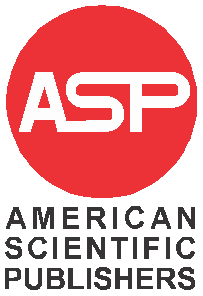 All rights reservedPrinted in the United States of AmericaAdvanced Science LettersVol. 4, 3398–3402, 2011Planar Field  Emission Current fromIndividual Carbon NanotubesCheng-Kuang Huang,  Rui Zhu, Qiang  Fu, Qing Zhao∗ , and  Dapeng Yu∗State Key Laboratory  for Mesoscopic Physics and Electron  Microscopy Laboratory, Department of Physics, Peking  University,  Beijing 100871, People’s Republic  of ChinaCarbon nanotube (CNT) planar  ﬁeld emitters were  fabricated on a SiO2 /Si substrate. The  anode, cathode and CNT all lay on  the  same substrate for the  promising  advantage of intergratibility with planar  technology. The emission current  was acquired in a scanning electron microscope (SEM). Despite the asymmetry (tip-electrode) of our ﬁeld emission sample, a symmetrical I –V curve consistent with the Fowler-Nordheim theory was acquired. Using  Zener  theory  on  quantum tunneling  in insulators, the  observed  phenomenon was explained to  be  a possible leakage current  through  the insulating  SiO2  instead of real ﬁeld emission. Moreover,  the simulated local electric  ﬁelds at the  emitter  apex  exclude the  possibility of an  accountable emission current.  Our results are  of great  importance in studying  planar  ﬁeld emission since  it draws attention to avoid  mistaking  leakage current for the actual  ﬁeld emission current  in planar  ﬁeld emission devices.Keywords:  Planar Field  Emission, Carbon Nanotube, Leakage  Current,  Zener  Tunneling,  Finite  ElementMethod.1.  INTRODUCTIONThe  ﬁeld  induced  emission  of  electrons  from  cold  cathodes is  a  well  understood phenomenon and  is,  at  present, still  an active research area for many one-dimensional nanowires and nanotubes.1–8  Two important parameters determining the perfor- mance of a ﬁeld emitter: the radius of curvature of the emitter tip, and the aspect ratio of the emitter: generally, the sharper the emitter, the better the ﬁeld emission properties. Carbon nano- tubes (CNTs) are obviously the most prospective candidates as ﬁeld emitters with the very small radius curvature of the tip on nanoscale and very large aspect ratio. Acknowledging this, CNT ﬁeld emitters have drawn much attention lately, and have been demonstrated to have outstanding ﬁeld emission properties.9–15They are shown capable of delivering 1   A per single CNT and high current density in excess of 1 A/cm2 .Most of the pioneer works on the CNT ﬁeld electron emitters were designed within the framework of the traditional vacuum tubes. The three-dimensional tip-to-electrode setup was adopted; the anode and the cathode are separated by a high vacuum empty space (Fig. 1(a)). Planar ﬁeld emission in general, is the ﬁeld emission achieved on and/or across a substrate; it is character- ized by the fact that the cathode, the anode, and the emitters lay on an insulating substrate.16  So the electron emission is reduced from three-dimensional to two-dimensional. Figures 1(b) and (c) illustrates these planar devices: (b) is the so called tip–tip (or∗ Authors to whom correspondence should be addressed.bilateral) conﬁguration and (c) is the tip-electrode (or unilateral) conﬁguration. The beneﬁts of such a design include usage of thinner CNT emitters, integratability with planar technology, sta- ble construction, and etc. The concept is ideal for the incorpora- tion of emitter devices into integrated circuits. However, it is only until recently—with the development of nanotechnology and the advent of sophisticated instruments and fabrication techniques— that devices based on the idea were realized.17Many recent reports on planar ﬁeld emission have chosen to assemble the emitter and electrodes on doped Si wafers with a SiO2  insulating layer (typically a few hundred nanometers inthickness).16 18–22  Employing such constructions, a gate voltagecan be applied, which can increase the functional options of the ﬁeld emitter device. The inherent problem with such a construc- tion is that leakage current through the insulator is very easily neglected. In this report, a signiﬁcant leakage was found in the insulator layer in our planar ﬁeld emission device based on indi- vidual CNT. Furthermore, the I–V relation closely resembles that of ﬁeld emission with similar Fowler-Nordheim (FN) plots. Thus, one can easily mistake the obtained current for actual ﬁeld emis- sion phenomenon. Possible reasons were carefully analyzed for the observed results. And suggestions were given in order to con- ﬁrm the experimental data to be real ﬁeld emission.2.  EXPERIMENTAL DETAILSThe CNTs in this investigation were grown via a chemical vapor deposition  (CVD)  method23   on  a  pre-marked,  highly  doped,3398              Adv.  Sci.  Lett.  Vol. 4, No. 11/12,  2011                     1936-6612/2011/4/3398/005                doi:10.1166/asl.2011.2049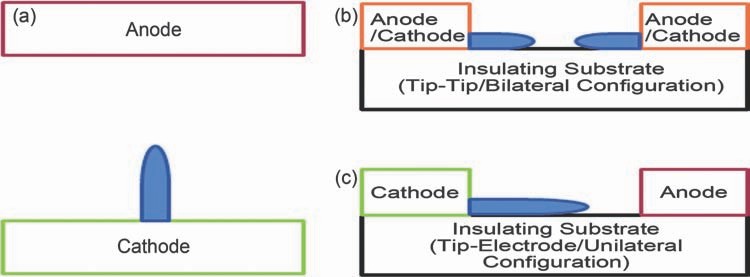 Fig. 1.    An illustration  of a  traditional  vacuum ﬁeld emission setup characterized by  two topologically  separated  electrodes. (b)  and  (c)  are  two possible conﬁgurations of a  planar  ﬁeld emission device:  (b) with two opposing emitter  is the  tip–tip (or bilateral)  conﬁguration. And (c) with only one  emitter  is  the tip-electrode (or unilateral)  conﬁguration; the planar  devices are  characterized by the fact that the electrodes share a common substrate.Si  substrate  covered  with  a  500  nm  SiO2    insulating  layer. This method produces roughly straight CNTs lying along the same direction, convenient for producing planar ﬁeld emitters. Figure 2(a) is the SEM micrograph of the as-grown CNT on the premarked substrate.For the measurement of ﬁeld emission current, Ti (20 nm)/Au (30 nm) electrodes were deposited on the individual as-grown CNTs using standard electron beam lithography (EBL) and lift- off process. Similar to the work previously reported,16  sharply tipped glass needles were employed in cutting the CNT under an  optical  microscope  (Fig.  2(b)).  Our  procedures  produced a  tip-electrode  planar  CNT  emitter  like  those  illustrated  in Figure 1(c); the surface morphology of the prepared CNT emitterwas characterized with an atomic force microscope (SEIKO SPI3800N) under contact mode (Fig. 2(b)). The CNT emitter apparently folded back upon itself at the tip; the surface analysis of an uncoupled part (blue arrow) and the apex (red arrow) of the emitter reveals a diameter of ∼3.6 nm (blue box) and ∼3.9 nm (red box) respectively. Hence, considering uncertainties and the coupling, the apparent apex diameter is estimated to be ∼9 nm. The length of the emitter is approximately 2.6   m; therefore, giving an aspect ratio of about 289.I–V measurements of the planar ﬁeld emission current on the individual CNT were conducted in a SEM chamber under a vac- uum of 2 × 10−6  Torr. A Keithley-6430 Sub-Femtoamp Remote SourceMeter together with its pre-ampliﬁer was used to apply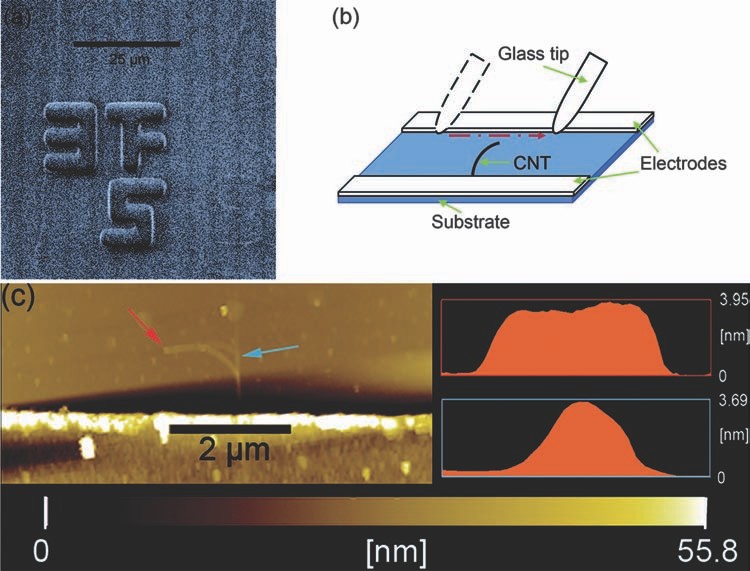 Fig. 2.    The SEM micrograph of the as-grown CNTs, laying alone  the same direction  on the SiO2 /Si substrate. (b) An illustrated  demonstration showing  CNT emitters readily  fabricated with the  use  of glass needle tips under  an  optical  microscope. (c) AFM micrograph of our prepared CNT emitter:  the  color boxes are  surface analysis, they  correspond to the  site  of the  color arrows  on the  image.  The  CNT diameter is ∼3.6  nm (blue box), however, due  to a folding back of the CNT at the tip, the apparent diameter is over twice the actual  CNT diameter (red box).3399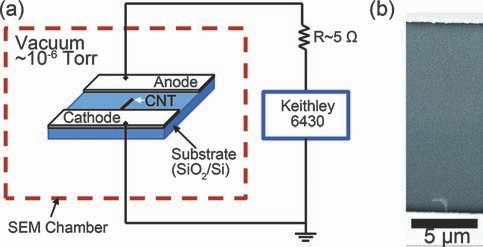 Fig. 3.    An  illustration  of  the  measurment  setup  in  a  SEM  with  a  vac- uum  environment  of  10−6    Torr;  a  keithley-6430 Sub-Femtoamp Remote SourceMeter was used  to  source the  voltage   and   measure the  current. (b)  The  SEM  micrograph of the  tested planar  CNT emitter  before  current acquisition.the voltage and measure the emission current; the voltage was ramped  in  steps  of  1  V.  The  peripheral  circuit  resistance  of our setup was less than 5 Ohm. The electron beam was ini- tially  used  to  determine the  tip-electrode distance (∼14    m) then subsequently turned off for the emission current acquisition. Figure 3(a) is a schematic illustration of the current measurement setup, and the SEM micrograph of the tested planar CNT emitter is shown in Figure 3(b).3.  RESULTS  AND DISCUSSIONFigure 4(a) shows the measured I–V curve: the forward curve is the obtained current when a negative bias is applied on the emitter part and the reverse curve the vice versa. The onset volt- age at 1 nA was around 10 V. Comparing the results to the115 V onset voltage of a similarly thin traditional single CNT emitter, with a tip-electrode distance of a mere 1   m, reported by Bonard et al.,11  the apparent improvement of ﬁeld emission properties is quite signiﬁcant. The onset voltage of our planar CNT emitters is much smaller than most of the reported CNT emitters in traditional setups.11 24–26  The obtained I–V implies a bilateral emission in nature; it bears resemblance to that previ- ously obtained from a tip–tip conﬁguration in planar ﬁeld emis- sion devices by Song16  and Wang.27  Moreover, complying with the Fowler-Nordheim theory,28 29  the FN plot (inset of Fig. 4(a)) of the curve does reveal a linear trend at emission ﬁeld strengths. So if it is real ﬁeld emission, the improvement is signiﬁcant. However, considering the fact that an asymmetric tip-electrode conﬁguration was  deliberately prepared (Fig.  1(c)),  the  result seems absurd, since it should give current only when negative bias was applied on the CNT, and no emission current when positive voltage was applied. The symmetric shape of the curve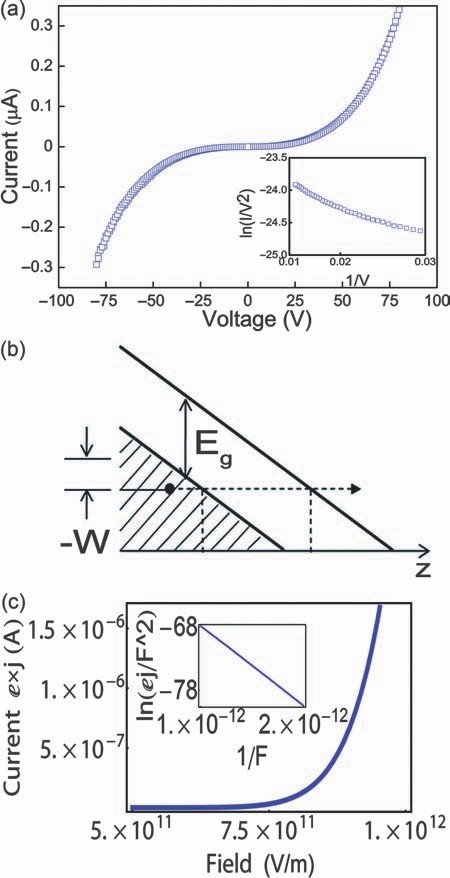 Fig. 4.    I–V curve  acquired from the  planar  CNT.  The  forward  curve  is in the  sense that  a  negative bias  is applied  on  the  emitter.  The  inset  shows the  corresponding FN plot of the  emission data;  the  linearity complies  with the FN theory.  (b) is an illustration of an electron with energy −W  tunneling through  the  ﬁeld tilted bands; Eg   is the  band  gap  (here,  analogous to the work function       (c) is the  current  (ej), calculated from Zener’s expression, tunneling  into the  conduction band  versus the  applied  ﬁeld; the  inset  shows the corresponding FN plot.F is conventionally written as: F =  V /d: V is the applied volt- age,     is the geometric enhancement factor, and d  is the tip- electrode distance. The law relating I and F is thus written as29makes us assume a leakage current might exist between the elec-1 5 × 10−6   V  2 exp  10 4  × exp6 44 × 109  1 5d  −trodes through the insulating SiO2  layer, for leakage current isindependent of the direction of bias voltage. Nevertheless, thisI = A                     d V(1)alone cannot account for the consistency of the I–V with ﬁeldemission theory.The FN ﬁeld emission theory is basically the rationalization of the quantum tunneling phenomenon.28  The theory has been proved useful in describing the relationship between the ﬁeld emission current I  and the local ﬁeld F  at the emitter surface.where A  has the dimension of an area m2  and     is the work function in eV of the emitting material. From Eq. (1) it can be observed that if ln I /V 2   is plotted against I/V , then, at emis- sion ﬁeld range, one will arrive at a linear function with a slope−6 44 × 102   1 5 d/  ; this is the so called FN plot. By ﬁtting theexperimental data in a FN plot, either    or the ﬁeld enhancement3400Adv.  Sci.  Lett.  4, 3398–3402, 2011factor    can be determined. Usually it is the enhancement factor that is calculated for, since it is a measure of emitter performance. The FN plot has also been used over the past as a supporting evidence for ﬁeld emission. Despite this, the following paragraph will prove it to be only a necessary condition for ﬁeld emission. Returning to the question at hand, with the FN law in mind, our observed current should also be expressible in a relation sim- ilar to Eq. (1) to show such analogous behavior as ﬁeld emission. In fact, the phenomenon is known as internal ﬁeld emission of insulators; it was ﬁrst treated by Zener in 1935.30  The idea is basically shown in Figure 4(b), an energy level versus position illustration for insulators or semiconductors with a band gap Eg between the valence and conduction band. Upon application of an electric ﬁeld, the band gap edges become tilted in space. An electron with energy −W  with respect to the valance band edge can make transitions to the conduction band not only vertically (requiring an energy > Eg + W ), but also horizontally, owing to the applied ﬁeld. Namely, the valence electrons can tunnel into a current carrying band state. The expression derived limiting the rate of transition is, as expected, an exponential. It is written asRESEARCH   ARTICLE 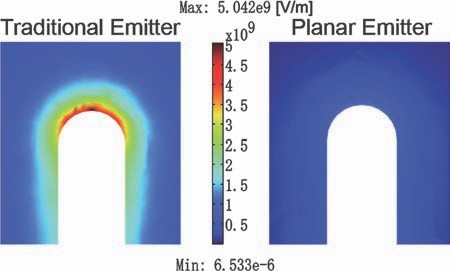 Fig. 5.    The slice plot of calculated local ﬁelds for both conﬁgurations. As it is shown,  for the traditional conﬁguration the tip ﬁeld is around 5 times  larger than  the planar  setup.a single standing CNT: 1.45    m in length, a 7.5 nm radius, and an approximately 1   m tip-electrode distance. Meanwhile, the model bent CNT for planar conﬁguration in our case, lying on a 500 nm thick SiO2 , is 5 nm in radius and roughly 2    m longeF aj          exph  2  ma 2  − h2    ∗eF ∗(2)with a tip-electrode distance of about 14   m. A hemisphericalcap was drawn to model the tip head for both cases. The volt- age applied on the emitter is chosen as 115 V so as to modelwhere a is the spatial periodicity of electron potential energy,m is the electron mass, Eg  is the energy band gap, and F is the applied local ﬁeld. Intuitively, the electric ﬁeld F here can also be related to the applied voltage through an analogous enhance-the onset voltage (the voltage required to extract a current of1nA) reported by Bonard et al.11  The calculated ﬁeld at the apex of the free standing model and planar model was ∼5 × 109  and9ment factor. Figure 4(c) is a plot of current I (electronic charge∼1 × 10V/m respectively (Fig. 5). The electric ﬁeld at the apexe × Eq. (2)) versus electric ﬁeld considering reasonable values for the parameters in our experimental setup: a = 50 × 10−9 m (pre- suming thinner amorphous SiO2 at leakage sites) and Eg = 9 1 eV for SiO2 ; the calculation is a periodic boundary estimation using the thickness of the amorphous SiO2  as a large unit cell. The curve thus obtained share similarities with that of vacuum ﬁeld emission. To show this curve will derive a similar linearity in a FN plot, Eq. (2) is rewritten asof the CNT in planar conﬁguration is only ﬁfth of that in freestanding conﬁguration. In other words, the onset ﬁeld for vacuum ﬁeld emission in our case was not achieved, so the obtained I–V curve could not be vacuum ﬁeld emission, in accordance with our previous explanation.Although we have proved the current to be of leakage through the insulating layer, the origin of such a large leakage is difﬁ- cult to identify. Repeated experiments with or without CNT do not always reveal signiﬁcant leakage current within the voltage  ej  ln= ln  e2 a  −  2 ma  2(3)source range (200 V): there are cases where a relative ﬂat curve(no current) is obtained and sometimes the phenomenon is trig-F 2                        Fh h2    ∗eF ∗gered by a breakdown ﬁrst. The evidences suggest that leakageContrary to FN law, the leading part of the right hand side of Eq. (3) (ln e2 a/F h ) is here also a function of local ﬁeld; one would expect to see a non-linear relation. Nonetheless, the plot of Eq. (3) (Fig. 4(c) inset) does still reveal a linear relation. The reason for this is that the variation of ln e2 a/F h  is small within the ﬁeld range of observable Zener tunneling. Within this ﬁeld range, ln e2 a/F h varied   1 ∼ 0 7 whereas the second term   2 ma  2 /h2 ∗eF ∗      varied   2 ∼ 13 3 ; the former is only about5.2% of the latter. So when we plot ln ej /F 2    against −1/Fas shown in inset of Figure 4(c), a linear relationship similar as FN plot was obtained. This is the main reason for mistaking the obtained linear “FN plot” for real vacuum ﬁeld emission tun- neling. In fact, it is the leakage current through SiO2  insulating layer explained in the framework of Zener Theory. This result supports our initial assumptions and speculations.To complete our analysis, the electric ﬁeld at the CNT tip is calculated using Comsol Multiphysics, a commercial program based on ﬁnite element method, is employed. For a quantita- tive comparison, a traditional conﬁguration was considered along with the conﬁguration in this study. The dimension in the tradi- tional case closely follows those reported by Bonard et al.11  onmay be due to defects in the insulating layer, local sites where the SiO2  is thinner. The defects may be originally present from fabrication process or introduced by material breakdown from local static charge accumulation. It is also reasonable to assume breakdown from the applied ﬁeld through a ﬁeld enhancement mechanism analogous to the vacuum ﬁeld emission situation.Our results and analysis suggest, where the FN theory is appli- cable, the  linearity of  FN  plot  is  only a  necessary condition (at least in planar emission setups) for real ﬁeld emission; other tests must be performed in order to conﬁrm the results. For uni- lateral assemblies, a reproducible asymmetric I–V curve, from negative to positive bias should be sufﬁcient. Meanwhile, for symmetric bilateral assemblies, leakage between electrode and Si wafer must be re-examined after observing a supposed vacuum ﬁeld emission.4.  CONCLUSIONSCarefully designed CNT planar system for ﬁeld emission was fabricated. Utilizing SEM to provide the vacuum and precise measurements, a planar ﬁeld emission current from the planar3401RESEARCH    ARTICLE                                                               Adv.  Sci.  Lett.  4, 3398–3402, 2011CNT was observed. The obtained I–V was symmetric for for- ward and reverse bias and the FN plot complied with the FN theory. But our tip to electrode experimental setup should give asymmetric I–V curve instead of a symmetric one. Finite ele- ment calculations of our planar device revealed the fact that the onset ﬁeld strength for vacuum ﬁeld emission was not achieved. Thus the current cannot be originated from the CNT. Meticulous analysis based on Zener theory reveals the current to be origi- nated from leakage through the insulating SiO2  layer instead of real vacuum ﬁeld emission phenomenon. The large leakage was attributed to possible defects in the SiO2  layer.One of the aims in studying planar ﬁeld emission is its prospects in integrated circuits. Our work is of great importance in studying ﬁeld emission from planar ﬁeld emission devices since it is easy to mistakenly identify the obtained current to be originated from vacuum ﬁeld emission instead of other possible cases such as leakage from insulating layer.Acknowledgments: This  project  is  ﬁnancially  supported by   the   National   Natural   Science   Foundation   of   China (NSFC  50902004  and  11023003),  and  National  973  projects (No. 2007CB936202, 2009CB623703, MOST) from China’s Ministry of Science and Technology and the Research Fund for the Doctoral Program of Higher Education.References and Notes7.   Q. Zhao,  X. Y. Xu, X. F. Song,  X. Z. Zhang,  D. P.  Yu, C. P.  Li, and  L. Guo,Appl. Phys.  Lett. 88, 3 (2006).8.   X. T. Zhou,  H. L. Lai, H. Y. Peng, F. C. K. Au, L. S.  Liao, N. Wang,  I. Bello, C. S. Lee,  and  S. T. Lee,  Chem. Phys.  Lett. 318,  1 (2000).9.   A. G.  Rinzler,  J. H.  Hafner,  P.  Nikolaev,  L. Lou,  S.  G.  Kim, D.  Tomanek, P. Nordlander, D. T. Colbert,  and  R. E. Smalley,  Science 269,  5230  (1995).10.   W. A. Deheer, A. Chatelain, and  D. Ugarte,  Science 270,  5239  (1995).11.   J. M. Bonard,  K. A. Dean,  B. F. Coll, and  C. Klinke, Phys.  Rev.  Lett.  89,  19(2002).12.   J. M. Bonard,   C.  Klinke, K. A. Dean,   and  B. F.  Coll, Phys.   Rev.   B  67,  11(2003).13.   J. T. H. Tsai and  J. G. S. Li, Ieee  Electron  Device  Letters  29, 7 (2008).14.   Z. L. Wang,  R. P.  Gao,  W. A. de  Heer,  and  P.  Poncharal, Appl.  Phys.  Lett.80, 5 (2002).15.   C.-D. Kim, H.-S. Jang, S.-Y. Lee,  H.-R. Lee,  Y.-S. Roh, I.-S. Rhee, E.-W. Lee, H.-S. Yang,  and  D.-H. Kim,  Nanotechnology 17, 5180  (2006).16.   X. F. Song,  J. Y. Gao,  Q. Fu,  J. Xu, Q. Zhao,  and  D. P.  Yu, Nanotechnology20, 40 (2009).17.   H. H. Busta,  Institute  of Physics Conference Series 99, 29 (1989).18.   A. S.  Teh,  S.  B. Lee,  K. B. K. Teo,  M. Chhowalla, W. I. Milne, D. G. Hasko, H. Ahmed,  and  G. A. J. Amaratunga, Microelectronic  Engineering 67–68,  789 (2003).19.   K. Subramanian,  Y.  Wong,  W.  P.  Kang,  J. L.  Davidson,  B.  K. Choi,  andM. Howell, Diamond  Relat.  Mater. 16, 12 (2007).20.   Y. M. Wong, W. P. Kang, J. L. Davidson, B. K. Choi, and  J. H. Huang,  J. Vac.Sci.  Technol., B 25, 2 (2007).21.   A. H. Monica,  M. Paranjape, G. L. Coles,  S. J. Papadakis, and  R. Osiander,J. Vac.  Sci.  Technol., B 26, 2 (2008).22.   S.  W.  Lee,  S.  S.  Lee,  and   E.-H.  Yang,  Nanoscale Research  Lett.  4,  10(2009).23.   Y. G. Yao, Q. W. Li, J. Zhang,  R. Liu, L. Y. Jiao,  Y. T. Zhu, and  Z. F. Liu, Nat.Mater. 6, 4 (2007).24.   E. Minoux, O. Groening, K. B. K. Teo,  S. H. Dalal, L. Gangloff,  J. P. Schnell, L. Hudanski, I. Y. Y. Bu, P. Vincent,  P. Legagneux, G. A. J. Amaratunga, andReceived: 11 March 2011. Accepted: 14 March 2011.34021.J. M. Bonard,   J. P.  Salvetat, T.  Stockli,  L. Forro,  and  A. Chatelain,  Appl. Phys.  A 69, 3 (1999).25.W. I. Milne,  Nano  Lett. 5, 11 (2005).X. Bai, M. S. Wang,  G. M. Zhang,  J. Yu, Z. X. Zhang,  D. Z. Guo,  X. Y. Zhao,2.3.J. Wu, Y. F. Ma, D. M. Tang,  C. Liu, Q. W. Huang,  Y. Huang,  H. M. Cheng,D. P. Chen,  and  Y. S. Chen,  J. Nanosci. Nanotechnol. 9, 5 (2009). J. D. Carey,  J. Nanosci. Nanotechnol. 9, 11 (2009).26.and  Z. Q. Xue, J. Vac.  Sci.  Technol. B 25, 2 (2007).K. F. Hii, R. R. Vallance,  S.  B. Chikkamaranahalli, M. P.  Menguc,  and  A. M. Rao,  J. Vac.  Sci.  Technol. B 24, 3 (2006).4.F. H. Wang,  T. C. Lin, and S. D. Tzeng,  J. Nanosci. Nanotechnol. 10, 7 (2010).27.H. M. Wang,  Z. Zheng,  Y. Y. Wang,  J. J. Qiu, Z. B. Guo, Z. X. Shen, and T. Yu,5.Z. L. Tsakadze, K. Ostrikov,  C.  H. Sow,  S.  G.  Mhaisalkar, and  Y. C.  Boey,J. Nanosci. Nanotechnol. 10, 10 (2010).28.Appl. Phys.  Lett. 96, 2 (2010).R. H. Fowler and  L. Nordheim,  Proc. R. Soc.  London,  Ser.  A 119, 781 (1928).6.Q. Zhao,  S.  Q. Feng,  Y. W. Zhu,  X. Y. Xu, X. Z. Zhang,  X. F. Song,  J. Xu,29.J. W. Gadzuk and  E. W. Plummer, Rev.  Mod. Phys.  45, 3 (1973).L. Chen,  and  D. P. Yu, Nanotechnology 17, 11 (2006).30.C. Zener,  Proc. R. Soc.  London,  Ser.  A 145,  523 (1934).